Beschrijving van de situatie:In klas 3LB1P zit een jongen die is blijven zitten in de brugklas. Deze jongen is gestart op VMBO-basis met LWOO. De reden waarom hij is blijven zitten is omdat hij vorig jaar te veel lessen heeft gemist (20% absentie) en 5 onvoldoendes op zijn eind rapport had. Op dit moment (dec. 2015) staat deze jongen er weer niet goed voor. Hij staat voor meerdere vakken onvoldoende en is 80 uur absent geweest. Doordat hij veel lessen mist, mist hij ook veel theorie waardoor hij de toetsen niet haalt. Deze jongen is nu de oudste (14) van de klas en wil dit graag laten merken door een hele grote mond op te zetten naar iedereen en de docent. Hij is vaak onbeschoft en heeft zijn werk niet op orde. Doel:Kevin doet serieus mee met de les en heeft respect voor anderen. Analyse van de situatie:Deze leerlingen heeft vanaf groep 2 speciaal basisonderwijs gehad. Er is op jongere leeftijd ADHD geconstateerd, waardoor hij erg veel moeite heeft met taakgericht werken. ADHD gaat vaak samen met andere problemen (comorbiditeit) en dat is bij hem ook het geval. Deze leerling heeft naast ADHD ook PDD-NOS en dyslexie. ADHD:Volgens van der Wolf en van Beukering (2013) heef ADHD 3 belangrijke symptomen namelijk, aandacht te kort, hyperactiviteit en impulsiviteit.In de onderstaande analyse let ik op deze symptomen. Deze leerlingen vindt het er moeilijk om op zijn beurt te wachten. Als ik met een andere leerling 1 op 1 een uitleg aan het geven ben en hij wil wat vragen, schreeuwt hij net zo lang om aandacht totdat ik reageer. Ik heb hem verschillende keren aangegeven dat hij zijn vinger op moet steken als hij een vraag heeft en dat ik vanzelf bij hem kom (aandacht tekort). Hij kan in principe wel goed op zijn plaats blijven zitten, maar zit wel vaak achterstevoren. Omdat er veel gewerkt wordt met de laptop, is hij snel afgeleid. Als het hem allemaal te lang duurt of als hij iets niet snapt, gaat hij al snel iets anders doen (hyperactiviteit).Omdat deze leerling de oudste van de klas is, wil hij graag de baas spelen. Hij luistert niet naar wat anderen te zeggen hebben en kan moeilijk zijn ongelijk toegeven. Het ligt volgens hem altijd aan anderen of de situatie en nooit aan zichzelf. Dit wordt ook wel externe attributie genoemd. Dit doet hij ook tegenover mij. Hij luistert niet naar mijn waarschuwingen en als ik aangeef dat hij ongewenst gedrag vertoont, gaat hij er tegenin en geeft hij anderen de schuld (impulsiviteit)Er zijn gesprekken geweest met de mentor over dit gedraag, maar de leerling laat geen verbetering zien. De leerlingen heeft erg veel moeite met plannen. Hij kan zich moeilijk focussen op verschillende taken en verzaakt daardoor in zijn huiswerk. Hij spreekt elke dag af met zijn mentor om samen de taken en het huiswerk door te spreken. Het huiswerk dat wordt doorgegeven wordt ook doorgegeven aan de ouders.PDD-NOS PDD-NOS wordt ook wel pervasieve ontwikkelingsstoornis genoemd en gaat vaak samen met taalstoornissen en aandachts- en gedragsstoornissen. Zo ook in dit geval.Van der Wolf en van Beukering (2013) maken onderscheid in drie groepen als het gaat om sociale interactie bij PDD-NOS. Deze groepen zijn afzijdig, passief en actief-maar-bizar. Deze leerlingen is niet erg introvert maar zit wel vaak alleen. Hij is vaak met zichzelf bezig en ik zie hem nooit interesse tonen in een ander. Hij wil heel graag leuk gevonden worden, maar omdat hij dat erg graag wilt werkt het averechts. In het begin van het schooljaar vonden zijn klasgenoten het nog wel stoer om bij een oudere jongen in de klas te zitten. De leerling kreeg daarom wel genoeg aandacht. Na een aantal maanden merkten de andere leerlingen dat deze leerling toch niet altijd heel leuk kan zijn en namen afstand van hem. De leerling gedraagt zich dus actief-maar-bizar in de sociale interactie met klasgenoten. In het begin van het schooljaar heb ik mijzelf als nieuwe docent voorgesteld aan deze klas. Hierbij heb ik ook mijn leeftijd verteld. Een aantal weken later vroeg een leerlingen hoe oud ik ook alweer was. De leerlingen met PPD-NOS wist hier het goede antwoord op te geven en vertelde dat ik dat in een dia met Powerpoint had laten zien. Hij kan dus goed feiten en data onthouden. DyslexieIn 2013, schreven van der Wolf en van Beukering dat ‘ruim een kwart van de kinderen met ADHD ook leerproblemen en leerstoornissen heeft’ (p.42). De vraag is of de leerstoornis het gevolg zou kunnen zijn van ADHD. Deze leerlingen vraagt tijdens het maken van de opdrachten heel vaak hoe je een woord schrijft. Als ik dan het woord spel moet hij vaak om herhaling vragen. Vaak heeft hij dat nog het woord verkeerd geschreven. SO’s worden op de laptop gemaakt en ze kunnen oefenen met een online programma. Deze leerlingen haalt veel onvoldoendes op de SO’s. Ik tel voor leerlingen met dyslexie een halve fout in plaats van een hele fout voor een spelfout. Zoals ik hierboven al vermelde heeft deze leerling moeite met plannen. Er staat een wekelijkse planning op de ELO waar deze school gebruik van maakt. De leerlingen kunnen precies zien wat er tijdens de les gaat gebeuren, wat het huiswerk is en wanneer ze een toets of SO hebben. Alsnog heeft deze leerling er moeite mee. Hij heeft vaak zijn huiswerk niet af omdat hij het is vergeten of omdat hij de opdrachten niet snapte. Relevante theorie:De situatie van deze leerlingen komt vaker voor. Voor de combinatie van stoornissen bestaat het woord comorbiditeit. ‘Als twee stoornissen meer dan gemiddeld gelijktijdig voorkomen, noemt met dit comorbiditeit’ aldus steunpuntdyslexie.In dit geval heeft de leerling een leerstoornis en concentratieproblemen. Volgens steunpuntdyslexie heeft 25% van de leerlingen met dyslexie ook ADHD en 50% van de leerlingen met ADHD heeft dyslexie. Er zijn discussies gaande of leerstoornissen als dyslexie, gevolgen kunnen zijn van ADHD. Onderzoek wijst uit (Pereira, Kooij & Buitelaar, 2011, p. 132) dat kinderen die medicatie krijgen minder last hebben van bijkomende stoornissen dan niet-behandelde kinderen. De leerling in dit geval heeft wel medicatie. Of zijn leerstoornis een gevolg is van ADHD en/of PDD-NOS is in dit geval niet duidelijk. Sinds 2013 is iedere school verplicht passend onderwijs te bieden aan kinderen die extra ondersteuning nodig is. Kan de school die niet waarmaken, is de school verantwoordelijk om een andere plek te vinden voor deze leerling. Er komen meer kinderen in een klas met verschillende rugzakken. ‘Docenten krijgen minder tijd voor steeds meer (zorg)taken’ aldus van der Berg, Nijhof, van Noord & Wijnia (2012). Het is dus van belang om als docent goed te kunnen differentiëren. Om iedere leerlingen individuele aandacht te geven ben je veel tijd nodig. Daarnaast moet je de lesstof ook nog overbrengen. Doordat het voor een docent moeilijk is om iedere leerling individuele aandacht te geven zullen de leerlingen met ADHD en dyslexie sneller ‘faalmomenten’ ervaren. Faalmomenten zorgen voor een beschadigd zelfvertrouwen waardoor de schoolprestaties achteruit gaan. Nou wil dit niet zeggen dat iedere leerling met een rugzak op het regulier onderwijs het niet gaat redden, maar het is voor de docent wel een extra taak om rekening mee te houden. Maar hoe ga je hier als docent nou mee om?Dyslexie is er in allerlei soorten en maten. Doordat dyslexie zo breed is, is het moeilijk om voor iedere leerling verschillende handvaten te bieden. Over het algemeen is het voor een leerling met dyslexie fijn om overzicht te bieden en in ieder geval de uitleg bij vreemde talen in het Nederlands te doen. Belangrijk voor leerlingen met dyslexie is succeservaring. Volgens het Protocol Dyslexie Voortgezet Onderwijs zijn de eerste maanden van de brugklas erg belangrijk. Als het dan niet lukt, zal de leerlingen denken dat hij het nooit zal leren.Als docent zou je dit kunnen verhelpen door positieve verwachtingen uit te spreken. Geef de leerlingen duidelijk aan wat de leerdoelen zijn en help hem erin de doelen te bereiken. Dit zou je kunnen doen door met de leerling te zoeken naar hulpmiddelen, manieren van uitleggen en manieren van leren. Geef de leerling veel feedback op huiswerk en proefwerken en doe dit op een positieve manier. Vertrouwen is erg belangrijk. Niet alleen bij dyslexie maar ook bij ADHD zijn er verschillende types. Het meest voor de hand liggend en voorkomend is het type waarbij de leerling zowel aandachtsproblemen als hyperactiviteit en impulsiviteit heeft. In de klas uit dit zich door bijvoorbeeld dagdromen, frutselen met voorwerpen en opstandig gedrag. Ook heeft de leerling vaak problemen met sociaal contact maken met andere leerlingen. Dit heeft te maken met het zelfbeeld van de leerling. Volgens Pieterse, K., Luman, M., Paternotte, A & Oosterlaan, J. (2013) hebben leerlingen met ADHD moeite om op hun beurt te wachten, langere tijd alert te blijven, een volgorde van opdrachten te onthouden, te plannen en om soepel van de ene naar de andere opdracht te gaan. Een leerling met ADHD, PDD-NOS en dyslexie is veel positieve aandacht nodig op presentatie. Als de leerling een opdracht verkeerd heeft begrepen is het van belang deze opdracht op een positieve manier te beoordelen. Zeg niet wat de leerlingen allemaal heeft fout gedaan, maar geef tips of uitleg zodat de leerling het beter kan begrijpen. Zorg dat de leerling veel feedback krijgt op opdrachten en toetsen.Een leerling met ADHD heeft structuur nodig. Geef bij een nieuw onderwerp een planning op lange termijn aan. Zorg ervoor dat tijdens de les een planning aanwezig is zodat de leerlingen tijdens de les weet wat hij moet doen. Maak de leerdoelen bekend. De leerling weet waar hij het voor doet en wat hij leert tijdens de les. Het is ook belangrijk om te controleren of de leerdoelen zijn behaald door bijvoorbeeld persoonlijk te vragen of de leerling het heeft begrepen. Voor de klassenmanagement is het belangrijk dat de leerling op een plek komt te zitten waar weinig afleiding is. Achter in een klas bij een raam zal bijvoorbeeld geen goed idee zijn. Je moet de leerling niet distantiëren van de klas door hem helemaal alleen te laten zitten in een hoekje van de klas, maar let er wel op dat hij voorin de klas zit bij leerlingen die hem eventueel kunnen meeslepen in het werkproces.  Uitvoering:Ik heb voor deze klas een klassenindeling gemaakt. De leerlingen krijgen een vaste plek in de klas zodat ze minder afgeleid worden en zich beter kunnen concentreren. De leerling waar deze geplande interventie over gaat zit voorin de klas met niemand naast hem. Achter hem zitten wel 2 klasgenoten zodat hij niet helemaal gedistantieerd wordt van de groep. Er is nog een leerling in deze klas die erg druk is en zich moeilijk kan concentreren. Deze leerling heb ik ook voorin de klas gezet maar wel aan de andere kant van het lokaal, zodat ze niet gemakkelijk elkaar kunnen afleiden. 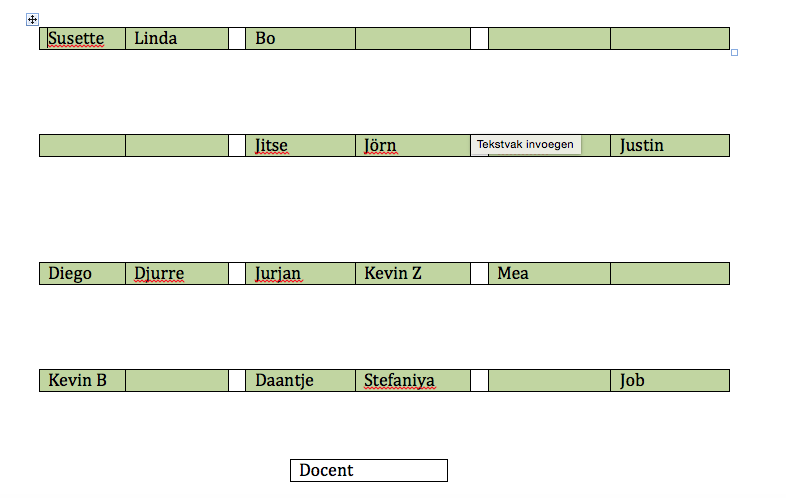 Tijdens het uitleggen van de opdrachten vraag ik klassikaal of er nog vragen zijn. Als er geen vragen zijn, gaan de leerlingen zelfstandig aan het werk. Tijdens het zelfstandig werken loop ik door de klas om te controleren of iedereen goed van start kan gaan. Ik loop aan het eind van de ronde naar de leerling toe om te vragen of hij alles heeft begrepen. Als hij aangeeft dat hij iets nog niet snapt ga ik naast hem zitten om het nog een keer uit te leggen en eventueel een opdracht met hem samen te doen. De leerling vind het moeilijk om zich lang te concentreren. De plek waar hij zit in de klas is niet bij een raam. Hij kan dan niet in de verleiding komen om naar buiten te kijken. Hij heeft vaak zijn capuchon op in de klas en hij zit scheef op zijn stoel. Door hem met een rustige en lage stem aan te spreken en hem een duidelijke waarschuwing te geven, weet hij waar hij aan toe is. Bij de laatste waarschuwing laat ik weten dat het de laatste is en dat hij de volgende keer bestraft wordt. Dit doe ik overigens bij alle leerlingen. (Zie filmpje)Evaluatie:Door de leerling alleen en voorin de klas te zetten is hij een stuk rustiger geworden. De klasgenoten die hem het meest afleidde zitten nu niet in de buurt en komen zelf ook minder in de verleiding om hem af te leiden. Doordat hij weinig attributen heeft die hem afleiden is hij langer en serieuzer met zijn werk bezig. Hij vraagt meer om hulp en accepteert mijn hulp als ik het hem vraag. Hij zit nog vaak ongeïnteresseerd in zijn stoel met zijn capuchon op en hij vindt altijd dingen waarmee hij kan ‘rommelen’. Dit is wel al een stuk minder dan voor de vaste klassenindeling. Hij vindt het soms nog moeilijk om te wachten tot ik tijd voor hem heb en schreeuwt dan door de klas om hulp. Dan heeft hij vraag vragen over wat hij moet doen. Ik zou hem graag nog een duidelijke planning willen geven, buiten de online planning, zodat hij daar ook op kan terug vallen. In deze planning wil ik per les duidelijk maken wat de leerling moet doen. Persoonlijke opbrengst:Door deze geplande interventie te maken ben ik mij meer gaan verdiepen in de achtergrond van de leerling. Hierdoor kan ik zijn gedrag beter plaatsen en dus rekening met hem houden. Helaas zit er in deze klas veel leerlingen met dit soort ‘problemen’ en is het moeilijk om met iedere leerling rekening te houden. Er wordt veel overlegd en afgesproken met de mentor over regels in de klas. Af en toe heb ik moeite om alle afspraken bij te houden. Als ik halverwege de les ben schiet het mij weer te binnen en is het al te laat. Dat een aantal leerlingen niet naast elkaar mochten zitten was al een afspraak van een vergadering voor de kerstvakantie. Pas bij de eerst volgende vergadering herinnerde ik het me weer en heb ik gelijk een klassenindeling gemaakt die ik nu aan het begin van elke les laat zien. Ik heb mij nu verdiept in een specifieke leerling en ik merk dat ik hem beter begrijp. Ik zou mij daarom ook graag verder willen verdiepen in de rest van de klas. Door de leerlingen beter te begrijpen, komt er een betere band, waardoor de werksfeer in de klas beter wordt. Bronvermelding:Wolf, K. van der & Beukering, T. van (2013). Gedragsproblemen in scholen. Leuven: Acco.Steunpuntdyslexie. (2013), Dyslexie in combinatie met andere stoornissen (comorbiditeit). Geraadpleegd op 17-02-2016Pereira, R. Kooij, S & Buitelaar, J (2013). ADHD zeker geen modegril. Geraadpleegd op 17-02-2016Berg, M. van der, Nijhof, K. Noord. JW. Van & Wijnia, H. (2012). Het verschil een kopje kleiner maken? Master Educatie en Communicatie, Universiteit Utrecht, Utrecht.Henneman, K. Kleijnen, R. & Smits, A (2004). Protocol Dyslexie Voortgezet Onderwijs. Geraadpleegd op 17-02-2016 van: http://www.fotos.e30fansite.nl/Naomi/Protocol_Dyslexie_Voortgezet_Onderwijs_Deel_2.pdfPieterse, K. Luman, M. Paternotte, A & Oosterlaan, J. (2013) Leerkrachtinterventies voor de aanpak van ADHD in de klas: een overzicht van effectstudies. Geraadpleegd op 17-02-2016 van www.kindenadolescent.nl